Coronado 2021 Summer Enrichment Program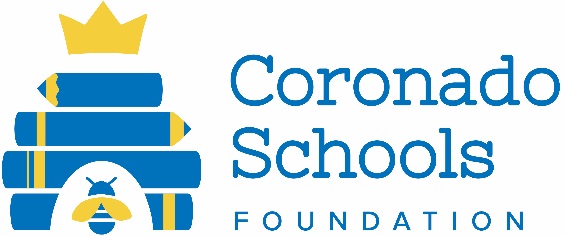 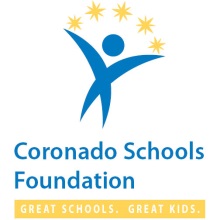 Coronado Schools Foundation • 201 Sixth Street, Coronado, CA 92118
Financial Aid Application Form B: For families who did not qualify for 
CUSD Free or Reduced LunchHello CUSD Family!

For the eighth year of the CSF Coronado Summer Enrichment Program, in conjunction with our mission to support CUSD schools, students who are enrolled in the Coronado Unified School District will be given priority for financial aid available for the 2021 Summer Program.  A limited number of scholarships are available, full, or partial, for each week of the program. Financial assistance is granted based on a sliding scale, taking into consideration income, family size, and family situation. If you qualified for free or reduced lunches for the 2018-19 school year and can provide the letter issued by CUSD, you are pre-qualified for scholarship consideration for the 2021 Summer Program; please use Financial Aid Application Form A. Guidelines provide for a maximum income for a family of four of $46,435.  
Completed applications with requested documentation received by June 11th at 4 pm will be reviewed and families notified the following week. In subsequent weeks, applications received each Friday by 4 pm will be reviewed the following week until scholarship funds have been depleted. Applications for children who do not attend Coronado Unified will be reviewed the week of June 7th as CSF’s primary role is to support children enrolled within Coronado Unified.

Please print and mail or hand-deliver this completed form upon completion to: 

CSF Enrichment Program                                                                                 c/o Coronado Schools Foundation 
201 Sixth StreetCoronado, CA 92118 
Please include the following REQUIRED items with your completed application. Check all that apply: ____ 2021 ENRICHMENT REGISTRATION FORM* (page 2 of this application) for EACH child for which a scholarship is requested.  ____ 2018 TAX RETURN - 1040 page & Schedule A (if applicable) ONLY (for your security, please remove all social security numbers.) Note: if you have not yet filed, provide 2016 Tax Return & Copy of 2016 Filing Extension. ____ 2 CURRENT ORIGINAL PAY STUBS FOR EACH SUPPORTING PARENT/GUARDIAN ____ CHILD SUPPORT INCOME DOCUMENTATION (if applicable) ____ PUBLIC ASSISTANCE ELIGIBILITY LETTER OR PROOF OF PLACEMENT* *For Foster Children, only asterisk items are required.Please note: once the scholarship is awarded, additional paperwork is required.  CONTINUED2021 Enrichment Registration Form TO BE COMPLETED BY STUDENT’S PARENT OR GUARDIANPlease complete ONE FORM PER CHILD for whom you are requesting a scholarship.Please indicate your enrichment class preference/child AND Week Preferred: Week ___ (1, 2, or 3) ___ AM/PM           Week ___ (1, 2, or 3) ___AM/PM
a. _______________________		a. _______________________
b. _______________________		b. _______________________
c. _______________________		c. _______________________You'll be asked to pay $50/week co-pay. You can pay this at one time or over a few weeks; must be paid prior to June 30th. Is this possible for your family?
___Yes   ___No     If no, what can your family afford to pay?______________________________Child’s Full Name:  ________________________________________Fall 2021 Grade:___________Parent/Guardian Name:  ___________________________________________________________Address & Zip code:  ______________________________________________________________                       Cell Phone: (________)_________-_____________ Email:_________________________________To thank our generous scholarship donors, we ask that you and your child write a note of thanks (or the child can draw a picture to thank these local nonprofits.)

       ___Yes, we are willing to do so by June 30th, 2021. Please provide any additional information you would like us to know when evaluating your family’s situation (or attach additional sheet to this document):________________________________________________________________________________________________________________________________________________________________________________________________________________________________________________________________________________________________________________________________________________________________________________________________________________ All information is confidential and must be provided. incomplete applications with missing information and/or co-payment will not be accepted. You are responsible for reading and completing the entire application. Financial aid does not apply to transportation or CUSD Child Care. By signing this application, I verify that the information provided is accurate to the best of my knowledge.Signature of Parent/Guardian: __________________________________   Date: ______________